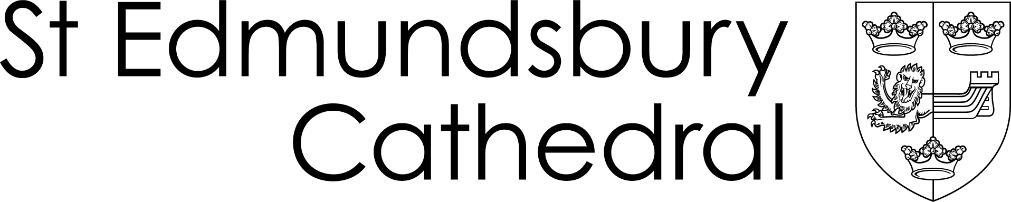 APPLICATION It is important that this application form is pleted by all applicants.  A Curriculum Vitae will not be accepted as a substitute.  Please complete the form in black ink and return it to the Administrator – People & Policies by email to: hr@stedscathedral.org or by post to: Cathedral Office, Angel Hill, Bury St Edmunds IP33 1LS marked STRICTLY PRIVATE  CONFIDENTIAL - APPLICATION.Part A – Personal InformationPart A (cont) - RefereesAPPLICATION Part B – Education and QualificationsPlease give details of examinations passed and qualifications gained. Part C – Employment HistoryStarting with your present appointment, please state, in reverse chronological order, what you have done in the course of your career.  Please provide details for any period you were not eir working or in full time education.  Part C (cont) – Employment History (please continue on this sheet if necessary)Part D – Further information in support of your applicationPlease use this space to say why you are interested in  post for which you have applied and provide any or information that may assist your application.  This may include details of any or training, qualifications or skills relevant to  post, leisure interests and hobbies etc or details of voluntary work of relevance to this application Medical History Are there any on-going reasonable working adjustments you would need us to make to accommodate your health should you be successfully appointed? 	YES/NOSafeguardingPlease note the Cathedral is committed to safeguarding the welfare of all children and vulnerable adults, and has stringent processes and policies in place to meet this commitment.DeclarationI declare that  information I have given on this form is, to  best of my knowledge, true and plete.  I understand that if it is subsequently discovered any statement is false or misleading, or that I have withheld relevant information, my application may be disqualified or, if I have already been appointed, I may be dismissed.  I hereby give my consent to St Edmundsbury Cathedral processing  data supplied on this application form for  purpose of recruitment and selection.Signed:DatePosition applied for:Application Ref:How did you hear about this vacancy?Surname:Title:Forename(s):Current address:Daytime contact number: Email address:Do you require permission to work in the ?Do you require permission to work in the ?Yes  /  NoPlease give details of two people willing to act as referees, one of whom should be your manager or supervisor at your current employer.  Relatives must not be given as referees.Please give details of two people willing to act as referees, one of whom should be your manager or supervisor at your current employer.  Relatives must not be given as referees.Please give details of two people willing to act as referees, one of whom should be your manager or supervisor at your current employer.  Relatives must not be given as referees.Name:Address:Email:Tel No:Position / Occupation:Name:Address:Email:Tel No:Position / Occupation:Name:Address:Email:Tel No:Position / Occupation:Obtaining references is an essential part of our recruitment process and will normally be taken up prior to any interview.  However, we will not contact a referee without your express permission.  Please indicate if we may contact your current employer prior to the interview.                                                                                          Yes  /  NoObtaining references is an essential part of our recruitment process and will normally be taken up prior to any interview.  However, we will not contact a referee without your express permission.  Please indicate if we may contact your current employer prior to the interview.                                                                                          Yes  /  NoWhat period of notice are you required to give to your present employer?Do you hold a full current driving licence?Yes  /  NoEstablishmentQualifications gainedPostgraduate education, in-service training or study or any or professional qualificationsPostgraduate education, in-service training or study or any or professional qualificationsEstablishmentQualifications gainedDates  From          ToDates  From          ToName and address of employerPosition held and brief description of responsibilitiesReason for leaving and salaryDates  From          ToDates  From          ToName and address of employerPosition held and brief description of responsibilitiesReason for leaving and salaryInterests and leisure activities - Please include details of any interests outside of work, e.g. hobbies, sport, club memberships UK Border Agency RequirementsAre you free to remain and work in the UK with no current immigration restrictions? YES/NOPlease note that you will be required to produce documentary evidence of your right to remain and work in the UK if you are the successful candidate.Please give details of any arrangements or facilities you may require to enable you to attend an interview for the post for which you are applying.If YES, please give details:	